Instituto Fray Mamerto Esquiú Continuidad pedagógica 7 3ro A Profesora: Franquet Martina UNIT 2: PEOPLE IN MY SCHOOL  Materiales a utilizar- Libro Orbit 2- Booklet de fotocopias- Carpeta de inglés- Video explicativo- Video YouTube - Actividad interactiva Temas a trabajar- Vocabulario relacionado a las personas que trabajan en la escuela: student, teacher, cleaner, librarian, secretary, principal. - Oraciones con “He’s…” / “She’s…” Hello students! Los invito a mirar el siguiente video explicativo: https://www.loom.com/share/45011abc646c4110b7d498f101642b17 CLASS 1: 1) Observamos la imagen que se encuentra en las páginas 34 y 35 del libro. Allí podemos apreciar un día cotidiano en la escuela. Buscamos en la imagen las siguientes personas que trabajan en la escuela: 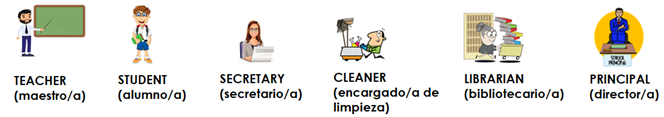 2) Trabajamos con la página 7 del booklet de fotocopias. Activity 1: Dibujamos y escribimos el nombre de las personas que trabajan en nuestro colegio. Activity 2: Observamos las imágenes y completamos las oraciones con el vocabulario aprendido. Una vez realizadas las actividades, las recortamos y pegamos en la carpeta, debajo del título: Unit 2: People in my schoolCLASS 2: 1) Miramos el siguiente video https://www.youtube.com/watch?v=3BmczLcMlbo. Prestamos atención a las instalaciones de la escuela y a las personas que trabajan allí. Repasamos el vocabulario aprendido la clase anterior.  
2) Trabajamos con la página 106 del libro. Activity 1: Unimos el vocabulario con las imágenes que corresponden. Activity 2: Observamos la imagen y elegimos cual es la oración correcta. EXTRA PRACTICE: Realizamos la actividad interactiva https://www.liveworksheets.com/yl999994vi:
Activity 1: Escuchamos el audio y arrastramos la imagen al recuadro correspondiente. Activity 2: Buscamos las palabras en la sopa de letras. 
Una vez que terminaron la actividad interactiva presionan “FINISH”, luego “CHECK MY ANSWERS” y pueden ver que puntaje obtuvieron. 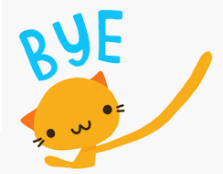 GOOD LUCK!!!SEE YOU SOON!TEACHER MARTINA 